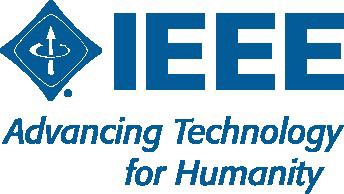 <<Headline to tie together partnership agreement>><<Location, state>> – <date> - IEEE, the world’s largest technical professional organization dedicated to advancing technology for humanity, and <<<name of organization and define organization>>>>, have signed an agreement to <<<define relationship>>>.<<<<Overview content>>>>><<<<One quote from each organization >>>>About IEEEIEEE is the world's largest technical professional organization dedicated to advancing technology for the benefit of humanity. Through its highly cited publications, conferences, technology standards, and professional and educational activities, IEEE is the trusted voice on a wide variety of areas ranging from aerospace systems, computers, and telecommunications to biomedical engineering, electric power, and consumer electronics. Learn more at http://www.ieee.org.About  <<other organization>>